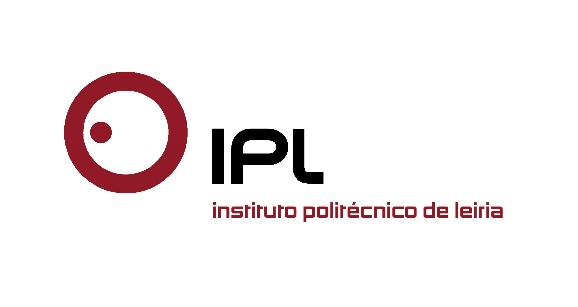 Empossados também novos coordenadores das licenciaturas Carolina Henriques toma posse como nova subdiretora da Escola Superior de Saúde do Politécnico de LeiriaCarolina Miguel da Graça Henriques acaba de tomar posse como nova subdiretora da Escola Superior de Saúde do Politécnico de Leiria (ESSLei/IPLeiria). A tomada de posse decorreu hoje, sexta-feira, 8 de abril, e na mesma cerimónia Nuno Mangas, presidente do Politécnico de Leiria, deu posse também a Helena da Conceição Borges Pereira Catarino, como coordenadora do curso de Enfermagem, Luís Miguel Costa Carrão, como coordenador de Fisioterapia, e Etelvina Rosário Silva Lima, coordenadora de Terapia da Fala.Carolina Henriques é docente na ESSLei/IPLeiria desde 2009, sendo desde 2014 membro da comissão científico-pedagógica da licenciatura em Enfermagem, e membro efetivo da Unidade de Investigação em Saúde da ESSLei desde a sua constituição. Pós-doutorada em Ciências da Saúde, pela Universidade do Porto e Universidade Fernando Pessoa, encontra-se a concluir o seu segundo doutoramento na Universidade de Lisboa. É mestre em Enfermagem de Saúde Materna e Obstétrica, pela Escola Superior de Enfermagem de Coimbra, e também em Sociopsicologia da Saúde, pela Escola Superior de Altos Estudos de Coimbra, e licenciada em Enfermagem, pela Escola Superior de Enfermagem de Coimbra, tendo frequentado também a licenciatura em Medicina, na Faculdade de Medicina da Universidade de Lisboa. Tem desenvolvido e coordenado vários projetos de investigação no âmbito da saúde materna e obstétrica, e é autora de dois livros e de vários artigos científicos publicados em revistas científicas nacionais e estrangeiras. No âmbito da prestação de cuidados, desenvolveu a sua atividade profissional ao nível dos cuidados de saúde primários, nos centros de saúde de Mação e de Tomar.Leiria, 8 de abril de 2016Anexo:
Fotografias da cerimónia de tomada de posse.Para mais informações contactar:Midlandcom – Consultores em ComunicaçãoAna Frazão Rodrigues * 939 234 508 * 244 859 130 * afr@midlandcom.pt Maria Joana Reis * 939 234 512 * 244 859 130* mjr@midlandcom.pt 